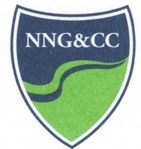 Tijdelijke Plaatselijke regel ingaande 13 juli 2022 Restant van werkzaamheden aan de baanDoor werkzaamheden van afgelopen winter zijn er met name aan Hole 5,6 en 7 in het Algemeen Gebied nog grote en kleine gebieden met losse aarde die als abnormale terreinomstandigheden moeten worden beschouwd en daarom ontweken moeten worden om natuurherstel te bevorderen. Het gaat om twee grote gebieden links en rechts van de fairway van Hole 2, twee gebieden tussen Hole 5 en 6.Zoveel als mogelijk zullen deze gebieden worden gemarkeerd door blauwe lijnen, blauwe paaltjes of bordjes “Ground Under Repair”. In voorkomende gevallen zal er aanvullend een bordje geplaats worden “Niet Betreden”.Gebieden met losse aarde in het Algemene Gebied, als gevolg van werkzaamheden en daarop gevolgde grondaanvulling zijn grond in bewerking en is aangegeven door middel van blauwe paaltjes, bord “Ground Under Repair” of blauwe lijn. Dit wordt beschouwd als verboden speelzone en moet worden ontweken volgens regel 16.1b (Ontwijken zonder straf van een abnormale baanomstandigheid in het algemeen gebied).Schade door verwijderen onkruid op kort gemaaid gras (fairway hoogte of lager) in algemeen gebied en het herstel door middel van met graszaad verrijkte aarde In middels zijn vrijwilligers gestart om het onkruid uit de fairways te verwijderen en de plekken aan te vullen met graszaad en grond.Gebieden in het algemeen gebied waar onkruid uit het kort gemaaid gras is verwijderd en met graszaad verrijkt grond is aangevuld dan wel opkomend gras nog kwetsbaar is moeten als grond in bewerking worden beschouwd en kunnen door het grote aantal niet apart gemarkeerd worden. Dit wordt beschouwd als verboden speelzone en moet worden ontweken volgens regel 16.1b (Ontwijken zonder straf van een abnormale baanomstandigheid in het algemeen gebied).Straf voor spelen van bal van verkeerde plaats in overtreding van een plaatselijke regel: algemene straf volgens regel 14-7a (2 strafslagen/verlies van de hole).H&R Commissie, 7 juli 2022